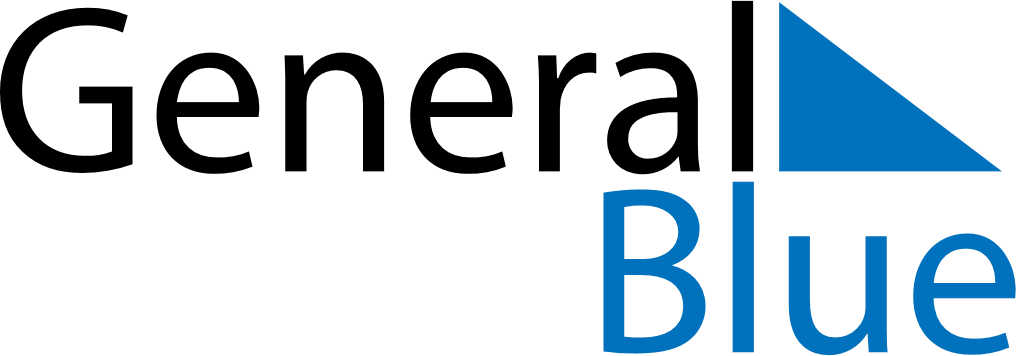 November 2024November 2024November 2024November 2024November 2024November 2024Naustdal, Vestland, NorwayNaustdal, Vestland, NorwayNaustdal, Vestland, NorwayNaustdal, Vestland, NorwayNaustdal, Vestland, NorwayNaustdal, Vestland, NorwaySunday Monday Tuesday Wednesday Thursday Friday Saturday 1 2 Sunrise: 8:06 AM Sunset: 4:34 PM Daylight: 8 hours and 28 minutes. Sunrise: 8:09 AM Sunset: 4:32 PM Daylight: 8 hours and 22 minutes. 3 4 5 6 7 8 9 Sunrise: 8:12 AM Sunset: 4:29 PM Daylight: 8 hours and 17 minutes. Sunrise: 8:14 AM Sunset: 4:26 PM Daylight: 8 hours and 11 minutes. Sunrise: 8:17 AM Sunset: 4:23 PM Daylight: 8 hours and 6 minutes. Sunrise: 8:20 AM Sunset: 4:21 PM Daylight: 8 hours and 0 minutes. Sunrise: 8:23 AM Sunset: 4:18 PM Daylight: 7 hours and 55 minutes. Sunrise: 8:25 AM Sunset: 4:15 PM Daylight: 7 hours and 49 minutes. Sunrise: 8:28 AM Sunset: 4:13 PM Daylight: 7 hours and 44 minutes. 10 11 12 13 14 15 16 Sunrise: 8:31 AM Sunset: 4:10 PM Daylight: 7 hours and 39 minutes. Sunrise: 8:34 AM Sunset: 4:07 PM Daylight: 7 hours and 33 minutes. Sunrise: 8:37 AM Sunset: 4:05 PM Daylight: 7 hours and 28 minutes. Sunrise: 8:39 AM Sunset: 4:02 PM Daylight: 7 hours and 23 minutes. Sunrise: 8:42 AM Sunset: 4:00 PM Daylight: 7 hours and 18 minutes. Sunrise: 8:45 AM Sunset: 3:58 PM Daylight: 7 hours and 12 minutes. Sunrise: 8:47 AM Sunset: 3:55 PM Daylight: 7 hours and 7 minutes. 17 18 19 20 21 22 23 Sunrise: 8:50 AM Sunset: 3:53 PM Daylight: 7 hours and 2 minutes. Sunrise: 8:53 AM Sunset: 3:51 PM Daylight: 6 hours and 57 minutes. Sunrise: 8:56 AM Sunset: 3:48 PM Daylight: 6 hours and 52 minutes. Sunrise: 8:58 AM Sunset: 3:46 PM Daylight: 6 hours and 48 minutes. Sunrise: 9:01 AM Sunset: 3:44 PM Daylight: 6 hours and 43 minutes. Sunrise: 9:03 AM Sunset: 3:42 PM Daylight: 6 hours and 38 minutes. Sunrise: 9:06 AM Sunset: 3:40 PM Daylight: 6 hours and 34 minutes. 24 25 26 27 28 29 30 Sunrise: 9:09 AM Sunset: 3:38 PM Daylight: 6 hours and 29 minutes. Sunrise: 9:11 AM Sunset: 3:36 PM Daylight: 6 hours and 25 minutes. Sunrise: 9:13 AM Sunset: 3:34 PM Daylight: 6 hours and 20 minutes. Sunrise: 9:16 AM Sunset: 3:33 PM Daylight: 6 hours and 16 minutes. Sunrise: 9:18 AM Sunset: 3:31 PM Daylight: 6 hours and 12 minutes. Sunrise: 9:21 AM Sunset: 3:29 PM Daylight: 6 hours and 8 minutes. Sunrise: 9:23 AM Sunset: 3:28 PM Daylight: 6 hours and 4 minutes. 